Owls Class   Spring 2 Topic 2021 – Where on Earth?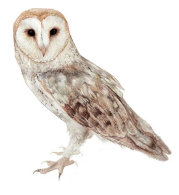 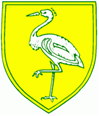 English:Winter’s Child – Angel McAllisterTin Forest – Helen Ward & Wayne AndersonPoetry week 15.3.21Maths: FractionsFinding and recognising ½, ¼, 1/3, Unit and non-Unit FractionsEquivalent fractionsCounting in frcationsAddition and subtraction (recap skills)Science:States of matterExploring and comparing solids, liquids and gasesObserve how materials change state when they are heated or cooledIdentify evaporation and condensation and what chnges the rate of bothScience day 12.3.21PSHE:Citizenship and working togetherRecognising strengths and worthIdentify skills to developLearn a new class skillUnderstand and practise communication skillsDevelop effective group work skills, problem solving and decision making.Music: The Dragon songPlaying a glockenspiel stage 1RE: The Easter StoryPE: ArcheryThe Daily MileArt: PointillismDemonstate and experience different grades of pencil and other implements to draw intricate patternsDevelop pointellism skills and learn about the artist Geogre SeuratUse pointillism skills to draw a detailed self portraitGeography:What is the water cycle?How does it work?What affects the water cycle?What are the countiries and capital cities of the UK?Name physical and human characteristics in different regions.